UNIVERSIDADE FEDERAL DO CEARÁ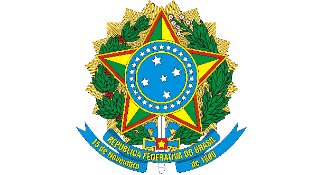 CENTRO DE HUMANIDADESPROGRAMA DE PÓS-GRADUAÇÃO EM ESTUDOS DA TRADUÇÃODECLARAÇÃO Declaro, junto ao Programa de Pós-Graduação em Estudos da Tradução – POET/UFC, que (Nome do discente), matrícula (nº da matrícula), discente devidamente matriculado(a) no Mestrado Acadêmico do referido programa, sob minha orientação, realizou a atividade acadêmica HGP9011 	LEITURAS DIRIGIDAS, obtendo o conceito ( ) APROVADO (   ) REPROVADO, conforme as informações abaixo: Ementa/descriçãoOrientação de leituras para elaboração da dissertação; aquisição de um método de análise; quadro teórico; pesquisa bibliográficaSemestre letivo:Breve relatório das atividades desenvolvidas:(Local e data)(Assinatura)Orientador